PONEDELJEK, 4. 5. 2020TJA 9 (skupina Ahačič)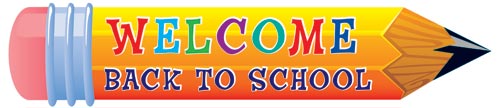 Na vaše e-naslove sem že pred počitnicami poslala vsa navodila in povezave za predstavitve športov. Ne pozabite, ta teden imamo predstavitve jutri in v sredo.TOREK, 5. 5. ob 11. uri – Aleksandra, Sara, Luka in Albinhttps://us04web.zoom.us/j/78383277599           Meeting ID: 783 8327 7599SREDA, 6.5. ob 11. uri - Žiga, Jurij, Jan, Nikahttps://us04web.zoom.us/j/76621820970           Meeting ID: 766 2182 0970Preglejte nalogo: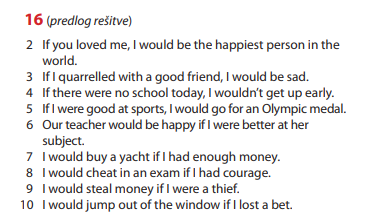 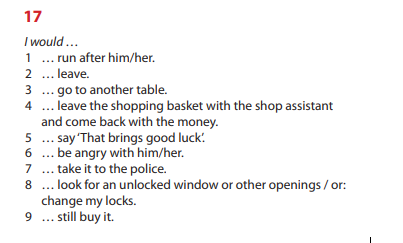 Načrt današnje ure:1. Utrjevanje obeh pogojnikovA) Za ponovitev prisluhni razlagi:First and second conditionalB) Oglej si še dva primera: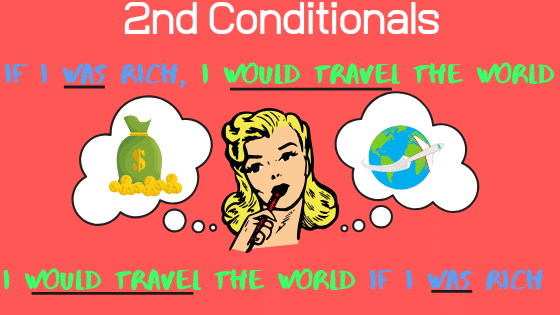 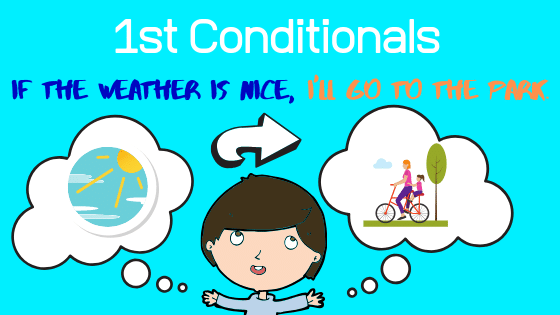 C) Ponovi:DZ str. 101/20            102/21, 222. Bralno razumevanje (Reši tisto nalogo, ki je še nisi.):DZ str. 110/2a, 2bali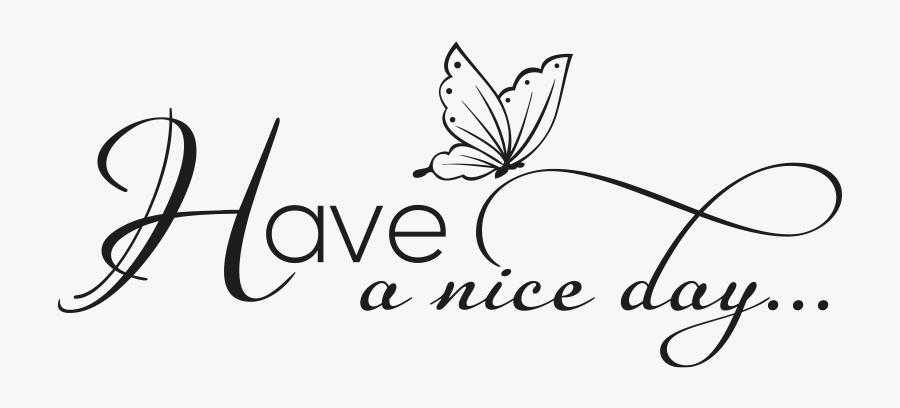 DZ str. 112/3a, 3b